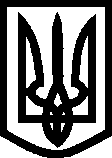 УКРАЇНА ВИКОНАВЧИЙ КОМІТЕТМЕЛІТОПОЛЬСЬКОЇ  МІСЬКОЇ  РАДИЗапорізької областіР І Ш Е Н Н Я  23.01.2020		                                                    			№ 10/8Про встановлення тарифів на медичні лабораторні послуги Керуючись ст. 28 Закону України «Про місцеве самоврядування в Україні», ст. 13 Закону України «Про ціни і ціноутворення», виконавчий комітет Мелітопольської міської ради Запорізької областіВИРІШИВ:Встановити тарифи на медичні лабораторні послуги комунального некомерційного підприємства «Центр лікувально-діагностичної та лабораторної медичної допомоги» Мелітопольської міської ради Запорізької області згідно з додатком.Контроль за виконанням цього рішення покласти на  першого заступника міського голови з питань діяльності виконавчих органів ради Рудакову І.Секретар Мелітопольської міської ради				Роман РОМАНОВДодатокдо рішення виконавчого комітетуМелітопольської міської радиЗапорізької областівід 23.01.2020 № 10/8Тарифи на лабораторні медичні послуги, що надаються КНП «Центр лікувально-діагностичної та лабораторної медичної допомоги» ММР ЗОНачальник відділу охорони здоров’яМелітопольської міської ради Запорізької області                               Лариса САПРИКІНА№ з/пНайменування послугОдиниця виміруВартість послуги, грн.1Забір венозної крові на дослідження1 процедура21,002Забір капілярної крові на дослідження1 процедура17,00     3Забір зіскрібка на гриби та кліщі1 процедура24,001Аналіз крові1.1Загальний розгорнутий аналіз крові (автоматичний геманалізатор - 13 показників:  визначення гемоглобіну; підрахунок кількості лейкоцитів, еритроцитів, тромбоцитів, лейкоцитарної формули (скороченої); визначення гематокритної величини, тромбокриту; визначення середнього об’єму еритроцитів (MCV), середного об’єму тромбоцитів (MPV); середній вміст гемоглобіну в еритроцитах (MCH); середньої концентраії гемоглобіну в еритроцитах  (MCHC); визначення індексу варіацій розміру еритроцитів (RDW); визначення індексу варіацій розміру тромбоцитів (PDW)) + ШОЕ + лейкоформула (ручний підрахунок – 7 показників: базофіли, еозинофіли, нейтрофіли палочкоядерні, нейтрофіли сегментоядерні, лімфоцити, моноцити, плазматичні клітини)1 аналіз 56,001.2Скорочений клінічний аналіз крові ( ШОЕ, гемоглобін, еритроцити, лейкоцити)1 аналіз34,001.3Ретикулоцити1 дослідження23,001.4Підрахунок  тромбоцитів в крові1 дослідження24,001.5Підрахунок  еритроцитів з базофільною пунктацією в крові1 дослідження23,001.6Дослідження товстої краплі крові на малярію1 дослідження35,001.7Згортання капілярної крові1 дослідження20,001.8Тривалість кровотечі капілярної крові1 дослідження20,001.9Резус фактор/Група крові 1 аналіз35,002Аналіз сечі2.1Загальний аналіз сечі: фізичні властивості (кількість, колір, прозорість, питома вага, рН), білок, глюкоза, мікроскопія сечового осаду (епітелії, еритроцити, лейкоцити, циліндри, бактерії, солі, патологічні елементи)1 аналіз41,002.2Скорочений аналіз сечі  (білок та глюкоза)2 дослідження26,002.3Жовчні пігменти в сечі (білірубін, уробіліноген) (тест-смужки)2 дослідження19,002.4Кетонові тіла в сечі (тест-смужки)1 дослідження17,002.5Сеча по Нечипоренко1 дослідження35,002.6Сеча «за Зимницьким» 1 аналіз 12,002.7Визначення білка в сечі1 дослідження20,002.8Кальцій в сечі ( проба Сулковича)1 дослідження21,003Аналіз калу3.1Визначення прихованої крові в калі1 дослідження15,003.2Аналіз зіскрібка на яйця гостриків (ентеробіоз)1 дослідження20,003.3Аналіз калу на гельмінтози та найпростіші1 аналіз29,003.4Аналіз калу на гельмінти та найпростіші ( пробірка Парасепт)1 аналіз78,003.5Копрограма (фізичні власності, pH, мікроскопія, прихована кров, дослідження на яйца гельмінтів та найпростіші)1 аналіз66,003.6Копрограма (фізичні власності, pH, мікроскопія, прихована кров, дослідження на яйца гельмінтів та найпростіші) ( з використанням пробірки Парасепт)1 аналіз100,004Виділення зі статевих органів4.1Мазок  на мікрофлору1 дослідження20,004.2Мазок на гонорею4.3Секрет передміхурової залози 1 аналіз 42,004.4Спермограма 1 аналіз 195,004.5Дослідження урогенітального мазка (чоловіки) з забором матеріалу1 дослідження128,004.6Дослідження урогенітального мазка (чоловіки) без забору матеріалу1 дослідження84,004.7Скринінг патології шийки матки1 дослідження20,004.8Цитоморфологічні дослідження1 дослідження100,005Мокротиння на мікобактеріїї туберкульозу1 дослідження55,006Біохімічні дослідження6.1Глюкоза  крові1 дослідження24,006.2Глюкоза  сечі1 дослідження24,006.3Холестерин загальний крові1 дослідження25,006.4Білірубін та його фракції1 аналіз26,006.5Активність аланінамінотрансферази крові ( АЛТ)1 дослідження27,006.6Активністі аспартатамінотрансферази крові (АСТ)1 дослідження27,006.7Тимолова проба крові1 дослідження21,006.8Креатинін крові1 дослідження25,006.9Сечовина крові1 дослідження26,006.10Загальний білок крові1 дослідження24,006.11Альбумін крові1 дослідження29,006.12Сечова кислота крові1 дослідження26,006.13Ліпіди крові:  (тригліцериди, холестерин загальний, ЛПВЩ ,ЛПНЩ, ЛПДНЩ, ІА)1 аналіз101,006.14Тригліцериди крові1 дослідження22,006.15Ліпопротеїди високої щільності (ЛПВЩ) крові1 дослідження39,006.16Ліпопротеїди низької щільності (ЛПНЩ) крові1 дослідження39,006.17Ліпопротеїди дуже низької щільності (ЛПДНЩ) +Тригліцериди1 дослідження28,006.18Загальний холестерин+ЛПВЩ+ індекс атерогенності (ІА)1 дослідження52,006.19Визначення активності Альфи-амілази сечі1 дослідження29,006.20Визначення активності Альфи-амілази крові1 дослідження29,006.21Визначення активності лужної фосфатази в крові1 дослідження27,006.22Визначення кількості загального кальцію крові1 дослідження26,006.23Проба Реберга (сечовина крові, креатинін крові, креатинін сечі добової, кліренс креатиніну, реабсорбція)1 аналіз61,006.24Залізо крові1 дослідження30,006.25ЗЗЗЗ (загальна залізозв’язуваюча здатність сироватки крові)1 дослідження36,006.26Коагулограма (МНВ,ПТЧ, ТЧ,АЧТЧ, фібриноген):1 аналіз126,00№ з/пНайменування дослідженьОдиниця виміруВартість послуги, грн.6.27МНВ+ПТЧ1 дослідження47,006.28Протромбіновий час (ПТЧ)1 дослідження40,006.29Тромбіновий час (ТЧ)1 дослідження28,006.30Активований частковий тромбопластиновий час (АЧТЧ)1 дослідження35,006.31Фібриноген1 дослідження16,006.32Активность ліпази крові1 дослідження40,006.33Креатинфосфокінази - МВ крові1 дослідження35,006.34Активність гамма-глутамілттрансферази крові (ГГТ)1 дослідження27,006.35Активность Амілази панкреатичної крові1 дослідження48,006.36Фосфор крові1 дослідження26,007Ревмопроби7.1Визначення С-реактивного білка (напівкількісний тест)1 дослідження37,007.2Визначення ревматоїдного фактору в крові (напівкількісний тест)1 дослідження37,007.3Визначення антістрептолізину-О (АСЛ-О напівкількісний тест)1 дослідження35,007.4С-реактивний  білок в сироватці крові( СРБ кількісний ІФА метод)1 дослідження116,007.5Сероглікоїди крові1 дослідження21,008Інфекції8.1Виявлення гепатиту В (якісний тест)1 дослідження45,008.2Виявлення гепатиту С (якісний тест)1 дослідження45,008.3Виявлення HBsAg (гепатит В) (якісний ІФА метод)1 дослідження104,008.4Підтвердження наявності HBsAg (якісний ІФА метод)1 дослідження163,008.5Виявлення імуноглобуліну класів G та М до вірусу гепатиту С (якісний ІФА метод)1 дослідження118,008.6Підтвердження наявності  імуноглобуліну класів G та М до вірусу гепатиту С (якісний ІФА метод)1 дослідження209,008.7Тест для виявлення антигенів H.Pylori  в калі (якісний тест)1 дослідження76,008.8Тест для виявлення антитіл H.Pylori  в крові (якісний тест)1 дослідження50,008.9Дослідження на RW якісний (кількісний метод)1 дослідження58,008.10Виявлення сифілісу (РМП) (напівкількісний метод)1 дослідження20,008.11Виявлення сифілісу специфічним методом (РПГА) (напівкількісний метод)1 дослідження100,008.12Мультитест ( гепатит В, С, сифілис, ВІЛ) (якісний тест)1 дослідження85,008.13Дослідження на присутність шкірних кліщів: демодекса, коростяний кліщ (лусочки шкіри, вії, вміст пустул)1 дослідження90,008.14Дослідження на паразитарні грибки (зішкріб шкіри, волосся, нігті)1 дослідження90,009Діагностика патології щитоподібної залози9.1Трийодтиронін (Т3) вільний1 дослідження95,009.2Тироксин (Т4) вільний1 дослідження90,009.3Тіреотропний гормон (ТТГ)1 дослідження89,009.4Тіреопероксидаза ( Анти-ТПО)1 дослідження99,009.5Тіреоглобулін ( Анти-ТГ)1 дослідження97,0010Виявлення гормонів10.1Прогестерон (кількісний ІФА метод)1 дослідження93,00№ з/пНайменування дослідженьОдиниця виміруВартість послуги, грн.10.2Пролактин ( кількісний ІФА метод)1 дослідження107,0011Діагностика цукрового діабету11.1Глікований гемоглобін крові1 дослідження69,0011.2Визначення концентрації С-пептид ( кількісний ІФА метод)1 дослідження115,0012Виявлення маркеру пухлин (кількісний ІФА метод)12.1Загальний простат-специфічний антиген ( ПСА загальний)1 дослідження97,0012.2Вільна фракція Простат-специфічного антигену  ( ПСА вільний)1 дослідження122,0012.3Онкомаркер яєчників (Са-125)1 дослідження118,0012.4Онкомаркер молочної залози (СА 15-3)1 дослідження134,0012.5Раково-ембріональний антиген (РЕА)1 дослідження117,0012.6Онкомаркер шлунково-кишкового тракту, жовчного міхуру (СА 19-9)1 дослідження130,0013Діагностика вагітності та її моніторинг13.1Хоріонічний гонадотропін людини(ХГЛ) (кількісний ІФА метод)1 дослідження108,0014Кардіомаркери14.1Визначення Д-димеру (кількісний ІФА метод)1 дослідження158,0015Діагностика лямбліозу15.1Лямблія, антитіла сумарні ( IgA,IgM,IgG) (якісний ІФА метод)1 дослідження147,0016Контроль гуморального і імунного статусу16.1Імуноглобулін  IgE загальний (кількісний метод)1 дослідження101,00